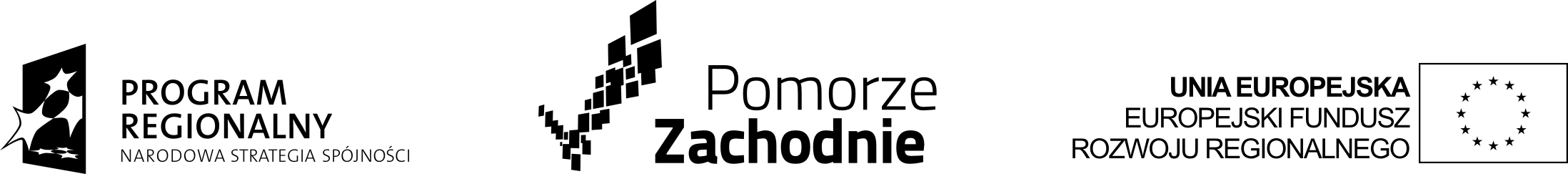 Zapytanie cenoweDziałając na podstawie art. 4 pkt. 8 Ustawy prawo zamówień publicznych z dnia 29.04.04 r. (Dz. U. z 2010 r. nr 113, poz. 759), Gmina-Miasto Świnoujście, ul. Wojska Polskiego 1/5, 72-600 Świnoujście, w związku z realizacją projektów „Budowa strażnicy OSP w Świnoujściu – Karsiborze wraz z wyposażeniem”, „Przebudowa ulic: Hołdu Pruskiego, Kard. Stefana Wyszyńskiego i Monte Cassino w Świnoujściu”, „Przebudowa ul. Słowackiego w Świnoujściu”,  zaprasza do złożenia oferty na wykonanie:6 szt. stelaży oraz ramek do tablic pamiątkowych o wielkości 90x70cm wykonanych z płyty PCV o grubości 10 mm. Stelaż  posadowiony na dwóch ocynkowanych nogach o długości 3,20 m, z możliwością mocowania do ziemi kotwami, malowany proszkowo na kolor grafit RAL 7024, z zamknięciem ozdobnym w formie kuli. Ramka do tablicy powinna  być wykonana z kątownika zimnogiętego,  stalowego o wymiarach 30x30,  malowanego proszkowo na kolor grafit RAL 7024 (wzór w załączeniu). Termin wykonania i dostarczenia do Zamawiającego - do 20.08.2015 r.Oferta cenowa powinna obejmować projekt graficzny, wykonanie oraz dostawę stelaży oraz ramek do tablic pamiątkowych. W razie pytań proszę o kontakt tel. 91 327 85 89. Proszę o przysyłanie ofert cenowych drogą elektroniczną na adres e-mail: cpiglowski@um.swinoujscie.pl do dnia 04.08.2015 r. do godziny 23.59. 